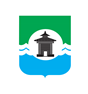 17.01.2024 года № 511РОССИЙСКАЯ ФЕДЕРАЦИЯИРКУТСКАЯ ОБЛАСТЬДУМА БРАТСКОГО РАЙОНАРЕШЕНИЕО внесении изменений в Прогнозный план (программу) приватизации имущества муниципальной собственности муниципального образования «Братский район» на 2024 год, утвержденный решением Думы Братского районаот 29 ноября 2023 года № 491Рассмотрев материалы, представленные Комитетом по управлению муниципальным имуществом администрации муниципального образования «Братский район», в соответствии с Федеральным законом от 06 октября 2003 года № 131-ФЗ «Об общих принципах организации местного самоуправления в Российской Федерации», Федеральным законом от 21 декабря 2001 года № 178-ФЗ «О приватизации государственного и муниципального имущества»,  Положением о порядке и условиях приватизации муниципального имущества муниципального образования «Братский район», утвержденным решением Думы Братского района от 26 мая 2021 года № 185, в целях получения дополнительных доходов в бюджет муниципального образования «Братский район», руководствуясь статьями 30, 46 Устава муниципального образования «Братский район», Дума Братского районаРЕШИЛА:Внести изменения в Прогнозный план (программу) приватизации имущества муниципальной собственности муниципального образования «Братский район» на 2024 год, утвержденный решением Думы Братского района от 29 ноября 2023 года № 491, и дополнить его объектом согласно приложению к настоящему решению.Настоящее решение подлежит официальному опубликованию в газете «Братский район», на официальном сайте Российской Федерации - www.torgi.gov.ru, на официальном сайте муниципального образования «Братский район» - www.bratsk-raion.ru. Контроль за исполнением настоящего решения возложить на постоянную депутатскую комиссию по жилищно-коммунальному хозяйству, промышленности и сельскому хозяйству Думы Братского района.	Приложение к решению Думы Братского района от 17.01.2024 года № 511ПРОГНОЗНЫЙ ПЛАН (ПРОГРАММА) ПРИВАТИЗАЦИИимущества муниципальной собственностимуниципального образования «Братский район» на 2024 годПредседатель Думы Братского района _________________С.В. КоротченкоМэр Братского района _________________А.С. Дубровин№п/пНаименование объектовХарактеристика объектаМестонахождениеСрокприватизацииПрогноз поступления средств, руб. 1234563.Нежилое здание столовой на 220 местТрехэтажное здание, год ввода 1980, общая площадь здания 1577,3 кв.м, кадастровый номер 38:02:031101:1512, РН 30461Иркутская область, Братский район, Аэропорт, г. Братск1-2 квартал Всего: 9 531 809,32здание: 8 897 000,00земельный участок: 634 809,323.Земельный участокПлощадь участка 3658 кв.м, кадастровый номер 38:02:031101:1513Иркутская область, Братский муниципальный район, Кобляковское сельское поселение, территория Аэропорт, земельный участок 15А1-2 квартал Всего: 9 531 809,32здание: 8 897 000,00земельный участок: 634 809,324.Сооружение ВЛ-35кВ Ф-2 «Видим-Шумилово-Прибойный»Год завершения строительства 1979, протяженность 57373 м, кадастровый номер 38:00:000000:264358, РН 4135Иркутская область,Братский район, п. Шумилово1-2 квартал28 022 500,005.Сооружение ВЛ-35кВ Ф-2 «Видим-Шумилово-Прибойный»Год завершения строительства 1986, протяженность 50514 м, кадастровый номер 38:02:000000:3620, РН 4144Иркутская область, Братский район, п. Прибойный1-2 квартал24 672 500,00